SurveyMonkey®HomeMy SurveysSurvey Services 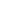 Buy Survey ResponsesBuy a Multi-User AccountTake SurveysSurvey Design ServicesTelephone SurveysFacebook SurveysSurveys in Salesforce®Mobile AppPlans & Pricing+ Create SurveyPilot Study Of Saipan's Ocean Awareness (Final)Analyze ResultsCollect ResponsesDesign SurveyRESPONDENTS: 7 of 7Share AllExport AllÜQuestion
SummariestData
TrendsUIndividual
ResponsesPAGE 1Q1ExportThank you for having time to take this simple survey on Saipan's ocean and aquatic life. Please fill in the Basic Background Information: (Feel free to leave fields blank if you feel the need)Answered: 7 Skipped: 0Q2ExportCustomizeHow much do you know about Saipan's ocean and aquatic life?Answered: 7 Skipped: 0a.) I know alittle bit.b.) I know agood amount.c.) I am anexpert in th...d.) I have noknowledge at...0%10%20%30%40%50%60%70%80%90%100%Q3ExportCustomizeIf you have swam recently and 5 years ago ore more, what is the difference of Saipan's ocean from the past(5 years ago or more) COMPARED TO Saipan's ocean now(present year)? (Multiple Answers)Answered: 6 Skipped: 1a.) More Fishand Aquatic...b.) Less Fishand Aquatic...c.) MoreHealthy Coralsd.) LessHealthy Coralse.) CleanerEnvironmentf.) LessCleaner...g.) Little orno change0%10%20%30%40%50%60%70%80%90%100%Q4ExportPlease answer the following questions to the best of your ability:Answered: 7 Skipped: 0Q5ExportDo you think the coral reefs should be more protected?(More sanctuaries, monument, protected species, more effective enforcements, etc...) Please explain your opinion.Answered: 7 Skipped: 0w Responses (7) C Text Analysis z My CategoriesDPRO FEATUREUse text analysis to search and categorize responses; see frequently-used words and phrases. To use Text Analysis, upgrade to a GOLD or PLATINUM plan.Upgrade Learn more »?Top of Form sBottom of FormCategorize as... Filter by CategoryShowing 7 responsesYes, because school of fish live in coral reefs. If coral reef will be damaged, the ecosystem under water would be disrupted. If this happens, the food chain in the ocean will be disrupted as well and all species under water will suffer. One wrong thing affects everything4/7/2014 10:12 PM View respondent's answersyes, I think there is already evidence of illegal fishing I'm sure that there are also illegal poachers of other wildlife including coral in protected areas. When the economy is bad people are more willing to take the risk to do illegal activities for money4/7/2014 9:41 AM View respondent's answersYes, because its one of our strongest tourists attractions right now4/6/2014 4:22 PM View respondent's answersyes; it protects us from tsunamis so we should protect it as well4/5/2014 11:26 AM View respondent's answersYes4/4/2014 10:55 PM View respondent's answersyes4/4/2014 11:15 AM View respondent's answersYes so ocean life can strive and not be lost forever4/4/2014 12:28 AM View respondent's answersQ6ExportCustomizeHow do you think you can help our islands and the world restore our marine environments?Answered: 7 Skipped: 0a.) Avoidpollutionb.) Volunteerat beach...c.) Do notdamage corals.d.) Givefishes and s...e.) Be moreaware by...f.) All of theabove and more.0%10%20%30%40%50%60%70%80%90%100%Q7ExportAny other suggestions you may have that can help protect and preserve our oceans?Answered: 5 Skipped: 2w Responses (5) C Text Analysis z My CategoriesDPRO FEATUREUse text analysis to search and categorize responses; see frequently-used words and phrases. To use Text Analysis, upgrade to a GOLD or PLATINUM plan.Upgrade Learn more »?Top of Form sBottom of FormCategorize as... Filter by CategoryShowing 5 responsesGet children involved with aqua days from an early age and have companies and government agencies sponsor similar events for families and adult employees.4/7/2014 9:41 AM View respondent's answersYou listed most of my ideas4/6/2014 4:22 PM View respondent's answersenhance security of sanctuaries4/5/2014 11:26 AM View respondent's answersThere should be strict laws to help preserve and protect our ocean.4/4/2014 11:15 AM View respondent's answersEnfore laws to reduce damage.4/4/2014 12:28 AM View respondent's answersQ8ExportA lot of talk, study, and researches have shown dramatic climate changes like "Global Warming, Sea Level Rise, Green House Gas Effect, unusual weather, etc.." within the past century. Do you think the planet is changing as a natural process? Or do you think us humans and our technological advances have caused this change? Or do you think both? Please explain your opinion.Answered: 7 Skipped: 0w Responses (7) C Text Analysis z My CategoriesDPRO FEATUREUse text analysis to search and categorize responses; see frequently-used words and phrases. To use Text Analysis, upgrade to a GOLD or PLATINUM plan.Upgrade Learn more »?Top of Form sBottom of FormCategorize as... Filter by CategoryShowing 7 responsesHumans and technological advances cause global warming. The wastes from humans that causes pollution contributed to global warming.4/7/2014 10:12 PM View respondent's answersBoth. Their is currently a couple of islands made entirely of garbage floating around the sea and they are hugs. This and oil spills are good examples of humans causing bad changes. On the other hand the earth has gone through climatic changes even more drastic without the involvement of any human life so some of the natural changes can be due to natural phenomena and not humans. Technology plays little part in it other than we are able to measure more things and with improved accuracy.4/7/2014 9:41 AM View respondent's answersBoth, because our generation is slowy changing into a technological state and alot of our resources (enviormentally are being abused)4/6/2014 4:22 PM View respondent's answersHumans are the cause for this drastic change. The world was more beautiful and less damaged before the technological era4/5/2014 11:26 AM View respondent's answersboth4/4/2014 10:55 PM View respondent's answersHumans and technological advances; more pollution causing so much destruction. (Wiping out the tropical rainforest in Brazil, etc.)4/4/2014 11:15 AM View respondent's answersWe caused the change. In the main land it's still snowing when its suppose to be spring. The weather keeps getting more intense.4/4/2014 12:28 AM View respondent's answersQ9ExportCustomizeBiodiversity is very important because it keeps the Earth and its ecosystems balanced; just losing a few species can have drastic results or chain reactions, no matter if its land or marine. Do you Agree that if we lose all the fish/species of the ocean and its water quality, all other species(including us humans); will "take the hit" and follow series of extinctions on a mass scale?Answered: 7 Skipped: 0a.) Yesb.) I Agreec.) Definitelyd.) Duh..0%10%20%30%40%50%60%70%80%90%100%Q10ExportCustomizeThank you for your much appreciated time and effort. Question 9 was the toughest and most important question of this survey and now you have made it to the final question. As time will go on we humans tend to forget, but Question 9 is worth being in the conscience of every person. So;Answered: 7 Skipped: 0a.) YourWelcomed.b.) I am anintelligent...c.) I will trymy best to n...d.) I want acleaner and...e.) All of theabove.0%10%20%30%40%50%60%70%80%90%100%CURRENT VIEW?+ FILTER+ COMPARE+ SHOWFilter by Question and AnswerFilter by CollectorFilter by CompletenessFilter by Time PeriodFilter by Respondent MetadataFilter by A/B TestCancelÆ BackÆ BackCompare by Question and AnswerCompare by A/B TestCancelÆ BackÆ Back?No rules appliedRules allow you to FILTER, COMPARE and SHOWresults to see trends and patterns. Learn more »SAVED VIEWS (1)?EOriginal View  (No rules applied)+ Save as...EXPORTS?SHARED DATA?No shared dataSharing allows you to share your survey results with others. You can share all data, a saved view, or a single question summary. Learn more »Share AllCommunity:DevelopersFacebookTwitterLinkedInOur BlogGoogle+YouTubeAbout Us:Management TeamBoard of DirectorsPartnersNewsroomContact UsJobsSitemapHelpPolicies:Terms of UsePrivacy PolicyAnti-Spam PolicySecurity StatementEmail Opt-In° Language:EnglishEspañolPortuguêsDeutschNederlandsFrançaisРусскийItalianoDanskSvenska日本語한국어中文(繁體)TürkçeNorskSuomiCopyright © 1999-2014 SurveyMonkeyTrusteBBOnlineRamp WebVerisignQualysAnswer Choices–Responses–ResponsesName:28.57%2ResponsesAge:100.00%7ResponsesGender:100.00%7ResponsesState/Province:100.00%7ResponsesEmail Address:14.29%1ResponsesEthnicity:100.00%7ResponsesHow long have you lived on Saipan100.00%7ResponsesHave you ever swam recently or within a year on Saipan's ocean waters?100.00%7ResponsesDid you ever swim in Saipan's ocean waters 5 years ago or more?100.00%7ResponsesWould you like to learn more about our ocean, fishes, sea creatures, and corals and how to preserve and protect them?100.00%7Answer Choices–Responses––a.) I know a little bit.71.43%5–b.) I know a good amount.14.29%1–c.) I am an expert in this field.0.00%0–d.) I have no knowledge at all14.29%1Total7Answer Choices–Responses––a.) More Fish and Aquatic Life0.00%0–b.) Less Fish and Aquatic Life66.67%4–c.) More Healthy Corals0.00%0–d.) Less Healthy Corals16.67%1–e.) Cleaner Environment0.00%0–f.) Less Cleaner Environment50.00%3–g.) Little or no change33.33%2Total Respondents: 6Answer Choices–Responses–ResponsesDo you eat fish or seafood?100.00%7ResponsesIf so, How often?100.00%7ResponsesDid you know that fish and seafood is considered one of the healthiest food on the planet, especially as a source of protein? (Yes/No)100.00%7ResponsesDo you think erosion on Saipan's beaches and coastlines(including "Managaha"), in general, has gotten better or worse?100.00%7ResponsesDid you know that coral reefs provide breakage and protection from waves and tsunamis? (Yes/No)100.00%7Responses0.00%0ResponsesHave you ever experience benefits or problems with fish or seafood? Please explain:85.71%6ResponsesDo you think that if the world lost all its fish, corals, species, and water quality, would it be a catastrophe? (Yes/No)100.00%7ResponsesDo you think we are doing enough action to solve or prevent this dilemma? (Yes/No)100.00%7ResponsesIf you can answer, How would you say the ocean benifits you?42.86%3Answer Choices–Responses––a.) Avoid pollution14.29%1–b.) Volunteer at beach clean-ups and other community services14.29%1–c.) Do not damage corals.14.29%1–d.) Give fishes and sea creatures a chance to grow and reproduce.14.29%1–e.) Be more aware by listening to news and visiting Environmental Departments and Seminars.0.00%0–f.) All of the above and more.85.71%6Total Respondents: 7Answer Choices–Responses––a.) Yes28.57%2–b.) I Agree28.57%2–c.) Definitely42.86%3–d.) Duh..0.00%0Total7Answer Choices–Responses––a.) Your Welcomed.0.00%0–b.) I am an intelligent person and will remember the consequences.0.00%0–c.) I will try my best to not pollute.14.29%1–d.) I want a cleaner and better world for now and future generations.14.29%1–e.) All of the above.71.43%5Total Respondents: 7